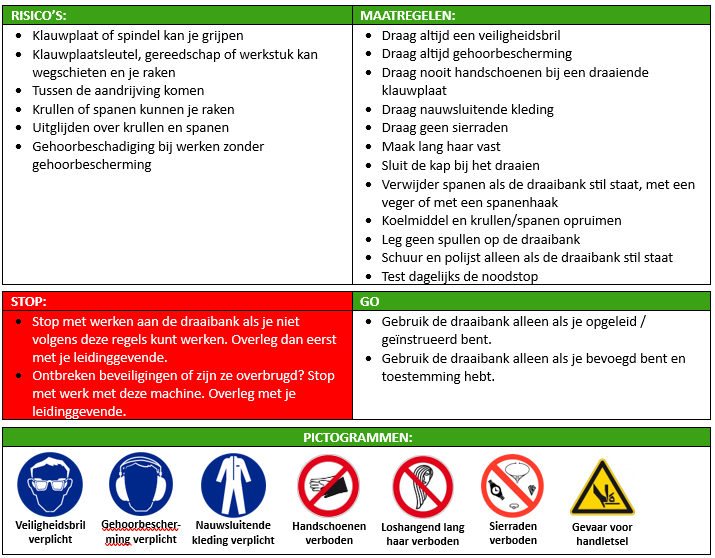 
Draaibank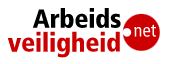 	INSTRUCTIEKAART	Versie 3 / 07-02-2024GEGEVENS:GEGEVENS:MACHINE:MERK / TYPENUMMERAFDELING......Conventionele draaibankFOTO:BEDOELD VOOR: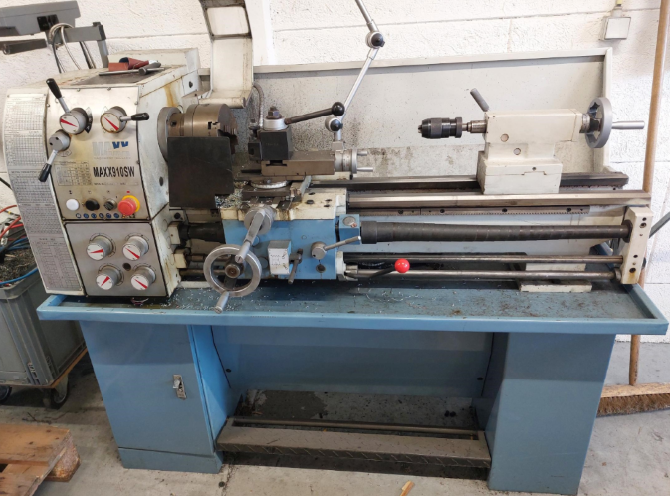 Draaien van productenUITLEG FOTO:1. Noodknop2. Afschermkap klauwplaat